ΕΛΛΗΝΙΚΗ ΔΗΜΟΚΡΑΤΙΑ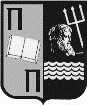 ΠΑΝΕΠΙΣΤΗΜΙΟ ΠΕΙΡΑΙΩΣΣΧΟΛΗ ΧΡΗΜΑΤΟΟΙΚΟΝΟΜΙΚΗΣ ΚΑΙ ΣΤΑΤΙΣΤΙΚΗΣΤΜΗΜΑ  ΣΤΑΤΙΣΤΙΚΗΣ  ΚΑΙ  ΑΣΦΑΛΙΣΤΙΚΗΣ  ΕΠΙΣΤΗΜΗΣΓΡΑΜΜΑΤΕΙΑΚαραολή & Δημητρίου 80185 34 ΠΕΙΡΑΙΑΣΤηλ.:210 41 42 083 - 87Fax:210 41 42 468ΠΕΙΡΑΙΑΣ 06 Οκτωβρίου 2019ΑΝΑΚΟΙΝΩΣΗ ΓΙΑ ΤΟΥΣ ΦΟΙΤΗΤΕΣ ΜΕ ΜΗΤΡΩΑ Σ00 ΚΑΙ ΠΡΟΓΕΝΕΣΤΕΡΑΣας ενημερώνουμε ότι λόγω αναμόρφωσης  του Προγράμματος Σπουδών, το ακαδημαϊκό έτος 2019-20 τα παρακάτω μαθήματα που έχουν καταργηθεί και δεν διδάσκονται ή δεν προσφέρονται για το ακαδημαϊκό έτος 2019 - 20 και συνεπώς δεν διδάσκονται, θα εξετάζονται, μόνο εφ’ όσον δηλωθούν εντύπως στην Γραμματεία του Τμήματος από 1-30 Οκτωβρίου.Επισημαίνεται ότι οι φοιτητές που εισήχθησαν στο Τμήμα έως και το ακαδημαϊκό έτος 2000-01, θα πρέπει να επικοινωνούν με τη Γραμματεία για τις ρυθμίσεις που ισχύουν σχετικά με την αντιστοίχιση και εξέταση των οφειλόμενών μαθημάτων τους.ΜΑΘΗΜΑΤΑ ΠΡΟΓΡΑΜΜΑΤΩΝ ΣΠΟΥΔΩΝ ΜΗΤΡΩΩΝ Σ00 ΚΑΙ ΠΡΟΓΕΝΕΣΤΕΡΑ ΠΟΥ ΕΞΕΤΑΖΟΝΤΑΙ ΚΑΙ ΔΕΝ ΔΙΔΑΣΚΟΝΤΑΙ ΑΠΟ ΤΗ ΓΡΑΜΜΑΤΕΙΑΜΑΘΗΜΑΕΞΕΤΑΣΤΗΣΕΞΑΜΗΝΟΑγγλικά Καθηγητής ξένης γλώσσας1-8ΓαλλικάΚαθηγητής ξένης γλώσσας1-8ΓερμανικάΚαθηγητής ξένης γλώσσας1-8Οικονομική ΘεωρίαΜ. Νεκτάριος2Στατιστική ΙΙΓ. Τζαβελάς2Αρχές Διοίκησης Ασφαλίσεων ΕπιχειρήσεωνΜ. Νεκτάριος3Λειτουργικά Συστήματα Η/ΥΕ. Κοφίδης3Αξιόγραφα και Χρηματιστηριακές ΕπενδύσειςΠ. Τήνιος5Οικονομετρική ΘεωρίαΧ. Ευαγγελάρας6Ανάλυση Στατιστικών ΔεδομένωνΜ. Μπούτσικας8Θέματα Μαθηματικής Στατιστικής Γ. Τζαβελάς8Θεωρία Στατιστικών ΑποφάσεωνΜ. Κούτρας8Εφαρμοσμένη Ανάλυση ΔεδομένωνΓ. Τζαβελάς 8Θεωρία Κινδύνου και ΑσφάλισηςΓ. Ψαρράκος7Αξιολόγηση ΕπιχειρήσεωνΠ. Τήνιος8Πραγματική ΑνάλυσηΒ. Σεβρόγλου4